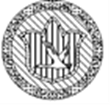 ДУМА БАРДЫМСКОГО МУНИЦИПАЛЬНОГО ОКРУГАПЕРМСКОГО КРАЯ____________________________РЕШЕНИЕО внесении изменений в Положениео порядке организации и проведенияобщественных обсуждений илипубличных слушаний по вопросамградостроительной деятельностина территории Бардымского муниципального округа Пермского края, утвержденное решением Думы Бардымского муниципального округаот 27.01.2021 №113 	В соответствии со ст. 5.1 Градостроительного кодекса РФ, Федеральным законом от 29.12.2022 № 612-ФЗ «О внесении изменений в Градостроительный кодекс Российской Федерации и отдельные законодательные акты Российской Федерации и о признании утратившим силу абзаца второго пункта 2 статьи 16 Федерального закона «О железнодорожном транспорте в Российской Федерации», от 06.10.2003 № 131-ФЗ «Об общих принципах организации местного самоуправления в Российской Федерации», Уставом Бардымского муниципального округа Пермского края, Дума Бардымского муниципального округаРЕШАЕТ:          1. Внести в Положение о порядке организации и проведения общественных обсуждений или публичных слушаний по вопросам градостроительной деятельности на территории Бардымского муниципального округа Пермского края, утвержденное решением Думы Бардымского муниципального округа от 27.01.2021 №113, следующие изменения:1.1. абзацы второй, третий пункта 14.2. изложить в следующей редакции:« - 30 дней по проектам о внесении изменений в генеральный план Бардымского муниципального округа, а также разработанные на часть территории Бардымского муниципального округа;- 30 календарных дней по проекту генерального плана Бардымского муниципального округа»;1.2. в пункте 15.2.:слова «65 календарных дней» заменить словами «30 календарных дней со дня опубликования такого проекта»;слова «90 календарных дней по проекту правил землепользования и застройки» заменить словами «не более одного месяца со дня опубликования проекта правил землепользования и застройки»;1.3. в пункте 16.2. слова «составляет не более 40 рабочих дней и не менее 31 календарного дня» заменить словами «не может быть менее 14 дней и более 30 дней».2. Опубликовать настоящее решение в газете «Тан» («Рассвет») и разместить на официальном сайте Бардымского муниципального округа барда.рф.          3. Настоящее решение вступает в силу со дня его официального опубликования. 4. Контроль исполнения настоящего решения возложить на председателя постоянной  комиссии по социальной политике Габдулхакову З.С.Председатель ДумыБардымского муниципального округа					       И.Р. ВахитовГлава муниципального округа - глава администрации Бардымскогомуниципального округа			                                              Х.Г. Алапанов________________№ __________